Contact Information	1. Interests/achievements in the PPE disciplines	What explains your academic interest in the PPE programme? If you have any prior achievements in the disciplines involved, do not forget to mention them! (250 words max.)2. International orientationAt the J.S. Mill College you will be part of an international classroom. Describe why you want to interact with people from different parts of the world. In your description, point out which relevant competences (such as intercultural sensitivity, communication skills etc.) you would like to develop through these experiences. This can be both in local and international contexts. (250 words max.)3. Societal engagementOur slogan is “better decisions for a better world.” What shows your engagement with the questions and issues that are typically addressed in a PPE programme? What topic would you like to see addressed in the programme? (250 words max.)   4. Cognitive abilities / intellectual ambitionsThe PPE programme is meant for talented and ambitious students. How would you yourself evaluate your cognitive abilities and your intellectual ambitions? What do you consider your strong and weak points? (250 words max.)5. Personal developmentIn order to get the most out of our programme, you need a reflective attitude towards your experiences. Please answer either question a) or b) (250 words max.)Briefly describe a situation in which you worked with people from different backgrounds and explain what you learned from that experienceBriefly describe a time in which you had to step out of your comfort zone and explain what you learned from that experienceAlso include your strong points and your weaknesses in your reflection.Note: please answer only one of the two questions.6. Other relevant informationWhat other relevant information do you want to share with us in order to motivate your application and proof your suitability for our PPE programme? (250 word max.)Our PolicyThank you for completing this assessment form and for your interest in studying PPE at the J.S. Mill College, VU Amsterdam. We aim to inform you of our decision within four weeks after you have submitted your complete application.For more information on the application and admission procedure, please visit our website: www.vu.nl/ppe Application PPE programme
Philosophy, Politics & Economics
Vrije Universiteit Amsterdam Assessment questions regarding motivation and suitability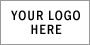 StudentnumberNameCountryPhoneSkype name (in case interview is needed)E-mail AddressPlease submit this application form as a PDF document. Upload it instead of a motivation letter.Note that applications where the answers exceed the word limit will not be taken into consideration!Please submit this application form as a PDF document. Upload it instead of a motivation letter.Note that applications where the answers exceed the word limit will not be taken into consideration!